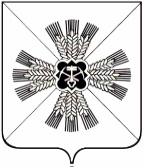 КЕМЕРОВСКАЯ ОБЛАСТЬАДМИНИСТРАЦИЯ ПРОМЫШЛЕННОВСКОГО МУНИЦИПАЛЬНОГО РАЙОНАПОСТАНОВЛЕНИЕот «08» апреля 2019 г. №  471-Ппгт. ПромышленнаяОб итогах реализации в 2018 году муниципальной программы «Развитие системы образования и воспитания детей в Промышленновском районе» на 2018-2021 годыЗаслушав и обсудив на коллегии администрации Промышленновского муниципального района информацию начальника управления образования администрации Промышленновского муниципального района                     Т.В. Мясоедовой об итогах реализации в 2018 году муниципальной программы «Развитие системы образования и воспитания детей в Промышленновском районе» на 2018-2021 годы (далее – программа):  Принять к сведению информацию об исполнении программы.Директору программы обеспечить выполнение мероприятий и индикаторов муниципальной программы «Развитие системы образования и воспитания детей в Промышленновском районе» на 2018-2021 годы.Настоящее постановление подлежит обнародованию на официальном сайте администрации Промышленновского муниципального района.4.  Контроль за исполнением настоящего постановления возложить на заместителя главы Промышленновского муниципального района                           С.А. Федарюк.5.   Настоящее постановление вступает в силу со дня подписания.Исп. Т.В. МясоедоваТел. 74273ГлаваПромышленновского муниципального района              Д.П. Ильин